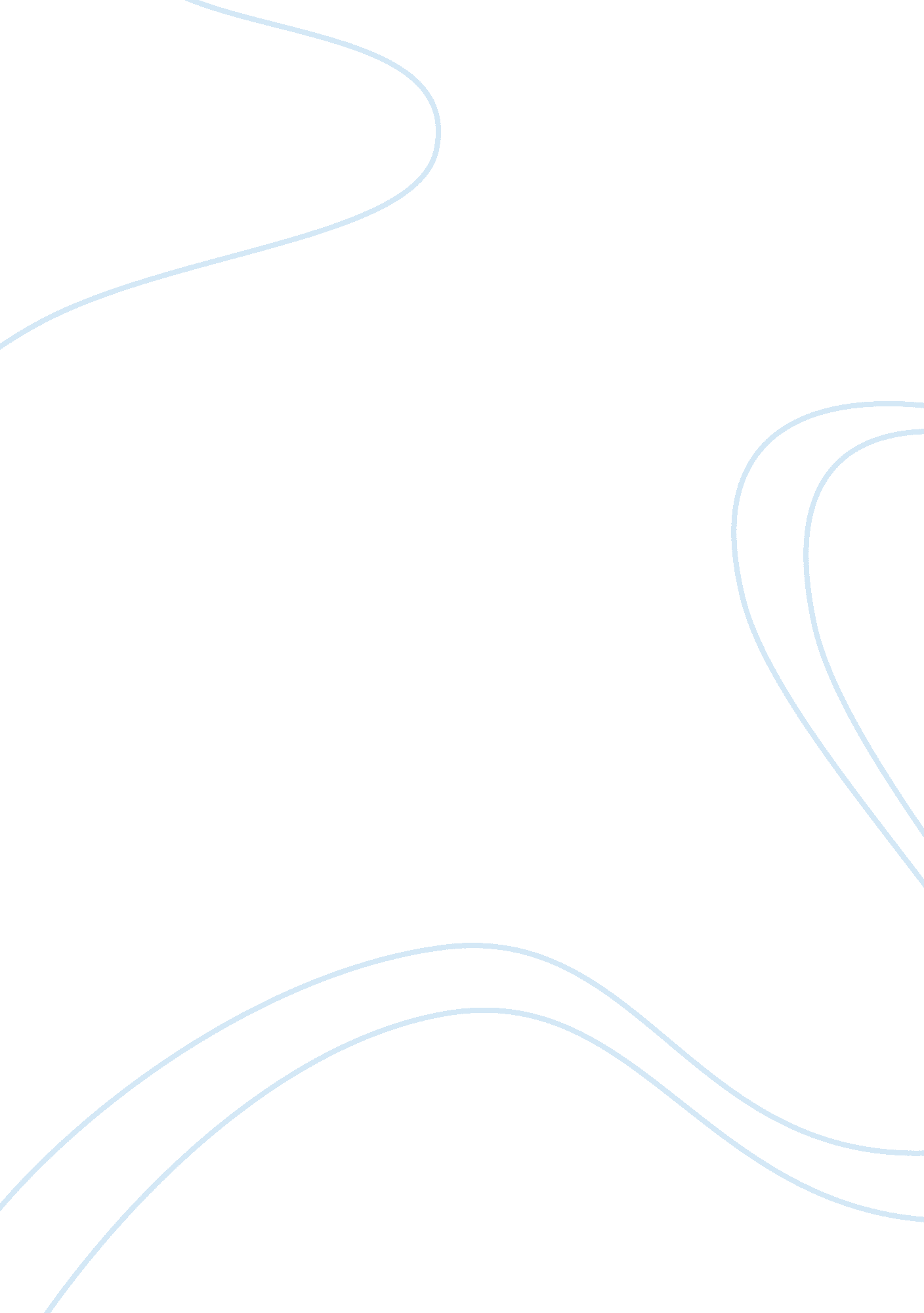 Recommendation letter essay sample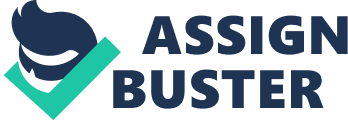 I am very pleased to write a recommendation letter on behalf of Lyka C. Josafat for being an accounting intern in your company. We have been working together as colleagues and friends for almost two years and I am already aware of her capabilities. Lyka is a very responsible person and has great capability of managing her time wisely. She will not have any difficulty balancing her time between work and school. I assure you that she can finish all the requirements you assign to her on time. She is also very discipline which become a main factor why she can manage her time. Lyka is also qualified to be an intern in your company since she has outstanding grades not only in her accounting subjects but also in other subjects. In addition, she can easily adapt to any changes and new environment. She is commendable for her honesty in every task she was assigned to. She never allowed to be influenced with the wrong doings of other people. Aside from being a very trustworthy person, she is also approachable and friendly to others. She also has a very positive outlook in life and very energetic. Backed up with determination, perseverance and inspiration given by her family, I assure you Lyka C. Josafat can be a good asset for your company. If you wish to know more about her, you can contact me at 09169007391. I am will be always available in answering your inquiries about her. 